Затверджено	Рішенням Спостережної ради	Кредитної спілки “Промінь”                                                                                     (Протокол  № 5   від 12 липня 2021р.) ПРИМІРНИЙ ДОГОВІР ПРО СПОЖИВЧИЙ КРЕДИТ № ___(загальний розмір кредиту за яким не перевищує розміру однієї мінімальної заробітної плати)про надання коштів у позику, в тому числі і на умовах фінансового кредиту, №4 Кредитна спілка “Промінь”, іменована надалі “Кредитодавець”, в особі ___________________, що діє на підставі Статуту, з однієї сторони, та член Кредитної спілки “Промінь” (адреса проживання - 						),  іменований надалі “Позичальник”, з другої сторони, що їх надалі разом іменовано “Сторони”, уклали цей Договір про наступне:1. ПРЕДМЕТ ДОГОВОРУ1.1. Кредитодавець зобов’язується надати Позичальнику споживчий кредит у сумі ________ (__________) гривень (далі – кредит) на засадах строковості, зворотності, цільового використання, платності та забезпеченості, а Позичальник зобов'язується повернути кредит та сплатити проценти за користування кредитом на умовах, визначених цим Договором.1.2. Кредит із цільовим призначенням 						надається з метою 			.2. СТРОКИ В ДОГОВОРІ, ПОРЯДОК ТА УМОВИ НАДАННЯ КРЕДИТУ2.1. Кредит надається строком на ______________ (днів, місяців, років) від дати надання Позичальником кредиту. 2.2. Кредитодавець зобов’язується надати Позичальнику кредит в день підписання Сторонами цього Договору, але не раніше дня оформлення необхідного забезпечення виконання зобов’язання за цим Договором, якщо забезпечення зобов’язання підлягає оформленню окремим договором.2.3. Укладення цього Договору не пов'язано з необхідністю отримання Позичальником супровідних послуг Кредитодавця, кредитного посередника або третіх осіб.2.4. Позичальник зобов'язується повернути кредит та сплатити проценти за користування кредитом з дотриманням Графіка платежів, що є невід’ємною частиною цього Договору до закінчення строку, визначеного п. 2.1. цього Договору.Кредит надається на умовах  періодичної сплати процентів і основної суми кредиту "рівними долями", за яким передбачається незмінна (однакова) сума платежу протягом всього строку кредиту.2.5. Кредит надається Позичальнику готівкою у касі Кредитодавця або (згідно заяви Позичальника) шляхом безготівкового перерахування суми кредиту на рахунок, вказаний Позичальником у заяві, або згідно заяви Позичальника шляхом спрямування на поповнення добровільного цільового внеску Позичальника у додатковий капітал або добровільного додаткового пайового внеску Позичальника. Ненадання Позичальником реквізитів свого рахунку в банку (надання реквізитів з помилками) або неявка Позичальника за отриманням кредиту готівкою через касу Кредитодавця (чи ухилення іншим способом від отримання кредиту, звільняє Кредитодавця від відповідальності за порушення зобов’язання, передбаченого п. 2.2. цього Договору.2.6. Датою отримання кредиту Позичальником вважається дата видачі Позичальнику суми кредиту готівкою через касу Кредитодавця, а при безготівкових розрахунках – дата списання відповідної суми з рахунку Кредитодавця, при спрямуванні на поповнення добровільного цільового внеску Позичальника у додатковий капітал або добровільного додаткового пайового внеску Позичальника – дата зарахування суми кредиту на поповнення добровільного цільового внеску Позичальника у додатковий капітал або добровільного додаткового пайового внеску Позичальника. 2.7. Датою повернення (погашення) кредиту так само як і датою сплати процентів вважається дата оформлення Кредитодавцем прибуткових касових документів на отримані суми, а при безготівкових розрахунках – дата зарахування коштів на рахунок Кредитодавця, при спрямуванні добровільного цільового внеску Позичальника у додатковий капітал або добровільних додаткових пайових внесків Позичальника на погашення кредиту та процентів за його користування за письмовою заявою члена кредитної спілки за умови дотримання кредитною спілкою нормативу фінансової стійкості після прийняття правлінням кредитної спілки відповідного рішення – дата  прийняття правлінням кредитної спілки відповідного рішення.3. ПЛАТА ЗА КОРИСТУВАННЯ КРЕДИТОМ ТА МЕХАНIЗМ РОЗРАХУНКIВ3.1. Плата за користування кредитом (проценти) є фіксованою, становить ___ % річних від суми залишку кредиту за кожен день користування кредитом і не може бути збільшена без письмової згоди Позичальника. Проценти нараховуються за фактичне число календарних днів користування кредитом за виключенням дня отримання кредиту та включаючи дату його повернення. 3.2. Нарахування процентів за цим Договором здійснюється з урахуванням числа днів у календарному році (вихідних, святкових та неробочих днів включно). Кількість днів у році приймається за 365 (366).3.3. Розмір та строк сплати процентів і основної суми кредиту встановлюється Графіком платежів, що є невід’ємною частиною цього Договору (Додаток № 1 до цього Договору). Графік платежів відповідає умовам, зазначеним у п. 2.4. цього Договору.Сума процентів за користування кредитом, передбачена Графіком платежів, є дійсною за умови дотримання Позичальником строків сплати, передбачених Графіком платежів.У разі порушення строків сплати, передбачених Графіком платежів, сума процентів за користування кредитом, яка підлягає сплаті, змінюється в залежності від суми залишку кредиту та строку користування кредитом без внесення змін до Графіку платежів.3.4. Якщо дата здійснення чергових платежів згідно Графіка платежів припадає на вихідний (святковий, неробочий) день, то здійснення платежів відбувається на наступний за вихідними (святковими, неробочими) днями робочий день Кредитодавця і це не вважається порушенням розрахунків.3.5. Погашення кредиту та процентів за користування кредитом відбувається в такому порядку: в першу чергу сплаті підлягають проценти за користування кредитом, а в другу чергу – сума кредиту. У разі недостатності суми здійсненого платежу для виконання зобов'язання за цим Договором про споживчий кредит у повному обсязі ця сума погашає вимоги Кредитодавця у такій черговості: в першу чергу погашаються проценти нараховані за порушення зобов'язання, в другу чергу – прострочені проценти за користування кредитом, в третю чергу – непрострочені проценти за користування кредитом, в четверту чергу погашається прострочена сума кредиту, а в останню чергу погашається сума кредиту.3.6.  Прострочення сплати кредиту та/або процентів за користування кредитом (згідно Графіка платежів) не зупиняє нарахування процентів протягом строку надання кредиту визначеного п. 2.1. цього Договору, крім випадку прийняття окремого рішення про це Кредитодавцем.У разі порушення строків, передбачених п. 2.1., 5.1.7, 5.7. або 9.2. цього Договору, Позичальник зобов'язаний сплачувати проценти за користування кредитом щомісяця за процентною ставкою, передбаченою п. 3.1. цього Договору, в останній день поточного місяця до повної сплати суми кредиту.3.7. Позичальник проводить погашення кредиту та процентів за користування кредитом у касу Кредитодавця за її місцезнаходженням у відповідні робочі дні та години, або згідно заяви Позичальника,  шляхом перерахування коштів на поточний рахунок Кредитодавця, визначений розділом 11 цього Договору, або шляхом спрямування добровільного цільового внеску Позичальника у додатковий капітал або добровільних додаткових пайових внесків Позичальника на погашення кредиту та процентів за його користування за письмовою заявою члена кредитної спілки за умови дотримання кредитною спілкою нормативу фінансової стійкості після прийняття правлінням  кредитної спілки відповідного рішення.3.8. Відповідно до вимог п. 9) ч.1 ст.12 Закону України «Про  споживче кредитування», орієнтовна реальна річна процентна ставка та орієнтовна загальна вартість кредиту для Позичальника на дату укладення цього Договору, а також, усі припущення, використані для обчислення такої ставки, зазначені в Графіку платежів, що є Додатком №1 до цього Договору. Розмір орієнтовної реальної річної процентної ставки не залежить від способу надання кредиту. Обчислення орієнтовної реальної річної процентної ставки та орієнтовної загальної вартості кредиту базується на припущенні, що цей Договір залишається дійсним протягом строку кредиту та що Кредитодавець і Позичальник виконають свої обов'язки на умовах та у строки, визначені в цьому Договорі.3.9. Всі розрахунки між Сторонами ведуться виключно в національній валюті України.4. ЗАБЕЗПЕЧЕННЯ КРЕДИТУ4.1. Зобов’язання Позичальника щодо своєчасного повернення кредиту та сплати процентів за користування кредитом забезпечується ___________________ (заставою та/або порукою та/або іншими видами забезпечення, що не заборонені законодавством).4.2. У випадку, якщо протягом дії цього Договору відбувається втрата забезпечення, в тому числі, але не виключно, внаслідок смерті, оголошення померлою або визнання безвісно відсутньою фізичної особи, що від свого імені надала поруку або заставу (іпотеку) у забезпечення зобов’язання Позичальника за цим Договором, порушення судом провадження щодо встановлення недійсності або неукладеності документів забезпечення, а також визнання їх судом неукладеними або недійсними, крадіжки, псування, втрати ліквідності предметом застави (іпотеки), Позичальник у строк не пізніше 15 (п’ятнадцяти) календарних днів із дня втрати забезпечення зобов’язаний надати Кредитодавцю рівноцінну заміну.4.3. Крім визначеного п. 4.1. цього Договору забезпечення кредит також забезпечується всім належним Позичальнику на праві власності майном та коштами, на які згідно чинного законодавства України може бути звернено стягнення.4.4. Позичальник підтверджує, що майно, яким здійснюватиметься забезпечення виконання зобов’язання за цим Договором належить йому (Позичальнику) на праві власності, не обмежене в обігу, під заставою у третіх осіб не перебуває.5. IНШI ПРАВА ТА ОБОВ'ЯЗКИ СТОРIН5.1. Позичальник  крім обов'язків, передбачених вищезазначеними пунктами цього Договору, зобов'язаний:5.1.1. Використати кредит за цільовим призначенням.5.1.2. Надавати Кредитодавцю всі необхідні документи для здійснення перевірки використання кредиту за цільовим призначенням.5.1.3. Вчасно здійснювати платежі щодо погашення кредиту і процентів, нарахованих за користування кредитом, відповідно до Графіка платежів.5.1.4. Письмово повідомляти Кредитодавця про зміни місця проживання, роботи, контактних телефонів, прізвища та/або імені та/або по-батькові, про настання суттєвих змін в його діяльності та/або зміну інформації, що надавалася Кредитодавцю (у тому числі у зв’язку із закінченням строку (припинення) дії, втрати чинності чи визнання недійсними поданих Кредитодавцю документів; втрати чинності/обміну ідентифікаційного документа Позичальника; набуття Позичальником та/або членами його сім’ї та або пов’язаними з ним особами статусу (PEP) публічно значущих осіб) та інші обставини, що здатні вплинути на виконання зобов’язань Сторін за цим Договором, протягом 15 робочих днів з моменту їх виникнення.5.1.5. Укласти договір з Кредитодавцем щодо забезпечення виконання зобов’язання Позичальником перед Кредитодавцем за цим Договором, якщо забезпечення зобов’язання підлягає оформленню окремим договором.5.1.6. Оплатити третім особам за свій рахунок пов'язані з виконанням цього Договору можливі витрати згідно договору (-ів), зазначеного(-их) у п. 2.3. цього Договору (за наявності).5.1.7. У випадку прострочення сплати частини або всієї суми кредиту сплатити нараховані проценти за користування кредитом виходячи з фактичного строку користування кредитом, включаючи день погашення.5.1.8. Протягом семи календарних днів з дати подання Кредитодавцю письмового повідомлення про відмову від цього Договору з дотриманням вимог зазначених у п. 5.2.3. повернути Кредитодавцю грошові кошти, одержані згідно з цим Договором, та сплатити проценти за період з дня одержання коштів до дня їх повернення за ставкою, встановленою цим Договором. В такому разі повернення Позичальником грошових коштів, одержаних згідно з цим Договором, та сплата процентів за період з дня одержання коштів до дня їх повернення за ставкою, встановленою цим Договором, не є платежами, відшкодуваннями, штрафними санкціями за реалізацію Позичальником права на відмову від цього Договору.Позичальник не зобов'язаний сплачувати будь-які інші платежі у зв'язку з відмовою від цього Договору. 5.1.9. Повідомити Кредитодавця про намір дострокового повернення кредиту шляхом надання відповідної письмової заяви та у разі дострокового повернення кредиту сплатити Кредитодавцю проценти за користування кредитом та вартість усіх послуг, пов'язаних з обслуговуванням та погашенням кредиту, за період фактичного користування кредитом.5.1.10. Отримати згоду третіх осіб на обробку їхніх персональних даних до передачі таких персональних даних кредитодавцю.Форма інформаційного повідомлення, за допомогою якої Позичальником здійснюється передача персональних даних третіх осіб при укладенні цього договору, повинна містити повідомлення про кримінальну відповідальність, передбачену статтею 182 Кримінального кодексу України, за незаконне збирання, зберігання, використання, поширення конфіденційної інформації про третіх осіб.5.2. Позичальник має право:5.2.1. В будь-який час повністю або частково достроково повернути кредит, у тому числі шляхом збільшення суми періодичних платежів. 5.2.2. Звертатися до Кредитодавця з письмовим клопотанням про перенесення строків платежів (повернення кредиту та/або сплати процентів) у разі виникнення тимчасових фінансових або інших ускладнень з незалежних від Позичальника причин.5.2.3. Протягом чотирнадцяти календарних днів з дня укладення цього Договору відмовитися від цього Договору без пояснення причин, у тому числі в разі отримання ним грошових коштів (далі – строк відмови), за умови надання Кредитодавцю повідомлення у письмовій формі (у паперовому вигляді або у вигляді електронного документа, створеного згідно з вимогами, визначеними Законом України „Про електронні документи та електронний документообіг”, а також з урахуванням особливостей, передбачених Законом України „Про електронну комерцію”) до закінчення строку відмови. Якщо Позичальник подає повідомлення не особисто, воно має бути засвідчене нотаріально або подане і підписане представником за наявності довіреності на вчинення таких дій. .Відмова від цього Договору є підставою для припинення  договору супровідних послуг, зазначених в п.2.3 цього Договору, та договору з Кредитодавцем щодо забезпечення виконання зобов’язання Позичальником перед Кредитодавцем за цим Договором, якщо забезпечення зобов’язання підлягає оформленню окремим договором. Право на відмову від цього Договору не застосовується, якщо виконання зобов'язання за ним забезпечено шляхом укладення нотаріально посвідчених договорів (правочинів), а також, якщо кредит було надано на придбання робіт (послуг), виконання яких відбулося до закінчення строку відмови від цього Договору.5.2.4. Відповідно до законодавства одержувати компенсацію від Кредитодовця у зв’язку з розірванням або невиконанням Кредитодавцем цього Договору.5.2.5. Вимагати від Кредитодавця за письмовою заявою, але не частіше одного разу на місяць, безоплатного отримання протягом 5 (п’яти) робочих днів від дати подання Кредитодавцю такої заяви надання письмової інформації про поточний розмір заборгованості Позичальника, розмір суми кредиту, повернутої Кредитодавцю, зокрема інформацію про платежі за цим Договором, які сплачені, які належить сплатити, дати сплати або періоди у часі та умови сплати таких сум (за можливості зазначення таких умов).5.2.6. Звернутись до Національного банку України у разі порушення Кредитодавцем законодавства у сфері споживчого кредитування, у тому числі порушення вимог щодо взаємодії із Позичальником при врегулюванні простроченої заборгованості (вимог щодо етичної поведінки), а також на звернення до суду з позовом про відшкодування шкоди, завданої Позичальнику у процесі врегулювання простроченої заборгованості.5.3. Кредитодавець крім обов'язків, передбачених вищезазначеними пунктами цього Договору, зобов'язаний:5.3.1. Письмово повідомляти Позичальника про зміни місцезнаходження, а також інших відомостей, зазначених у розділі 11 цього Договору протягом 15 робочих днів з моменту їх виникнення.5.3.2. У разі письмового звернення Позичальника щодо перенесення строків платежів (повернення кредиту та/або сплати процентів) у зв’язку з виникненням тимчасових фінансових або інших ускладнень розглянути таке звернення протягом 15 робочих днів та дати чітку і однозначну відповідь. У будь-якому випадку перенесення строків платежів (повернення кредиту та/або сплати процентів) оформляється додатковим договором.5.3.3. Якщо Позичальник скористався правом повернення кредиту шляхом збільшення суми періодичних платежів, здійснити відповідне коригування зобов'язань Позичальника у бік їх зменшення та на вимогу Позичальника надати йому новий Графік платежів. 5.3.4. Прийняти від Позичальника платежі у разі дострокового повернення кредиту без встановлення Позичальнику будь-якої плати, пов'язаної з достроковим поверненням кредиту.5.3.5. У письмовій формі повідомити Позичальника про затримання Позичальником сплати частини кредиту та/або процентів щонайменше на один календарний місяць, а за кредитом, забезпеченим іпотекою, та за кредитом на придбання житла – щонайменше на три календарні місяці із зазначенням вимоги до Позичальника про здійснення таких платежів або повернення кредиту протягом 30 календарних днів, а за кредитом, забезпеченим іпотекою, та за кредитом на придбання житла - 60 календарних днів з дня одержання від Кредитодавця повідомлення про таку вимогу. Якщо протягом цього періоду Позичальник усуне порушення умов договору про кредит, вимога Кредитодавця втрачає чинність.5.3.6. Безоплатно надавати за письмовою заявою Позичальника, але не частіше одного разу на місяць, протягом 5 (п’яти) робочих днів від дати отримання такої заяви письмову інформацію про поточний розмір заборгованості Позичальника, розмір суми кредиту, повернутої Кредитодавцю, зокрема інформацію про платежі за цим Договором, які сплачені, які належить сплатити, дати сплати або періоди у часі та умови сплати таких сум (за можливості зазначення таких умов).5.3.7. Під час першої взаємодії із Позичальником, його близькими особами, представником, спадкоємцем, поручителем, майновим поручителем або третіми особами, взаємодія з якими передбачена п. 10.6 цього Договору та які надали згоду на таку взаємодію, у рамках врегулювання простроченої заборгованості Кредитодавець зобов’язані повідомити:1) повне найменування Кредитодавця (у разі якщо взаємодію здійснює новий кредитор або колекторська компанія), своє повне найменування, номер телефону для здійснення зв’язку та адресу (електронну або поштову) для листування;2) прізвище, власне ім’я, по батькові (за наявності) особи, яка здійснює взаємодію із споживачем, його близькими особами, представником, спадкоємцем, поручителем, майновим поручителем або третіми особами, взаємодія з якими передбачена п. 10.6 цього Договору та які надали згоду на таку взаємодію, або ім’я та індекс, за допомогою якого Кредитодавець, однозначно ідентифікують особу, яка здійснює взаємодію, або зазначення про використання для взаємодії програмного забезпечення або технології, якщо взаємодія здійснюється без залучення працівника Кредитодавця;3) реквізити цього Договору, як правову підставу взаємодії;4) розмір простроченої заборгованості (розмір кредиту, проценти за користування кредитом, розмір комісії та інших платежів, пов’язаних з отриманням, обслуговуванням і поверненням кредиту), розмір неустойки та інших платежів, що стягуються при невиконанні зобов’язання за цим Договором або відповідно до закону. У разі звернення відповідно до цього Договору до третіх осіб, взаємодія з якими передбачена п. 10.6 цього Договору та які надали згоду на таку взаємодію, у тому числі до близьких осіб, відповідно до п. 5.1.10 цього Договору інформація про розмір простроченої заборгованості повідомляється лише за наявності згоди Позичальника на передачу інформації про наявність простроченої заборгованості таким особам.5.3.8. На вимогу Позичальника, його близьких осіб, представника, спадкоємця, поручителя або майнового поручителя, взаємодія з якими передбачена п. 10.6 цього Договору та які надали згоду на таку взаємодію, протягом семи робочих днів після першої взаємодії при врегулюванні простроченої заборгованості (якщо інший строк не встановлено законом) надати документи, що підтверджують інформацію, зазначену у п.п. 4) п. 5.3.7 цього Договору, особисто або шляхом направлення листа на зазначену в  цьому Договорі адресу (електронну або поштову), або в ході особистої зустрічі за місцем проживання, перебування або за місцем роботи Позичальника або за місцезнаходженням Кредитодавця.Кредитодавець не має права за власною ініціативою повторно взаємодіяти із Позичальником, його близькими особами, представником, спадкоємцем, поручителем або майновим поручителем, взаємодія з якими передбачена п. 10.6 цього Договору та які надали згоду на таку взаємодію, до моменту надання підтвердних документів, що підтверджують інформацію, зазначену у п.п. 4) 5.3.7 цього Договору.Для цілей цієї цього пункту моментом надання відповідних підтвердних документів є будь-який із таких:1) момент отримання 	Кредитодавцем підтвердження направлення споживачу, його близьким особам, представнику, спадкоємцю, поручителю або майновому поручителю підтвердних документів - у разі направлення таких документів електронною поштою;2) 23 година 59 хвилин десятого робочого дня з дня направлення Кредитодавцем рекомендованого поштового відправлення з описом вкладення, що містило відповідні підтвердні документи, або момент отримання повідомлення про вручення зазначеного поштового відправлення, якщо таке повідомлення отримано Кредитодавцем раніше зазначеного 10-денного строку.5.3.9. Здійснювати у встановленому Національним банком України порядку фіксування кожної безпосередньої взаємодії із Позичальником, його близькими особами, представником, спадкоємцем, поручителем, майновим поручителем або третіми особами, взаємодія з якими передбачена п. 10.6 цього Договору та які надали згоду на таку взаємодію, за допомогою відео- та/або звукозаписувального технічного засобу з метою захисту правового інтересу учасників врегулювання простроченої заборгованості.5.3.10. Здійснювати обробку виключно персональних даних Позичальника, його близьких осіб, представника, спадкоємця, поручителя, майнового поручителя або третіх осіб, взаємодія з якими передбачена п. 10.6 цього Договору та які надали згоду на таку взаємодію, обов’язок з обробки яких покладений на них законом, а також персональних даних, що містяться у матеріалах та даних, зібраних у процесі взаємодії при врегулюванні простроченої заборгованості.5.3.11. Дотримуватися вимог частини п‘ятої статті 25 Закону України „Про споживче кредитування”.5.4. Кредитодавець має право:5.4.1. Вимагати від Позичальника виконання ним умов цього Договору.5.4.2. Вимагати від Позичальника укладення договору щодо забезпечення виконання зобов’язання Позичальником перед Кредитодавцем за цим Договором.5.4.3. Вимагати дострокового повернення кредиту , строк виплати якого ще не настав, в повному обсязі, та сплати процентів за весь фактичний строк користування кредитом у випадку наявності хоча б однієї із зазначених обставин:а)  затримання сплати Позичальником частини кредиту та/або процентів щонайменше на один календарний місяць, а за споживчим кредитом, забезпеченим іпотекою, та за споживчим кредитом на придбання житла (нерухомого майна) щонайменше – на три календарні місяці;б) у разі розірвання Позичальником договору про надання супровідних послуг, який є обов'язковим для укладення цього Договору згідно п. 2.3. цього Договору, та неукладення протягом 15 календарних днів нового договору про надання таких самих послуг з особою, що відповідає вимогам Кредитодавця (за наявності);в) у разі втрати забезпечення виконання зобов'язання або погіршення його умов за обставин, за які Кредитодавець не несе відповідальності, якщо Позичальник не надасть рівноцінну заміну забезпечення.Позичальник вважається таким, що отримав вимогу, якщо вимога вручена Позичальнику особисто під розпис або надіслана Позичальнику рекомендованим листом за адресою, зазначеною Позичальником в цьому Договорі або в повідомленні, згідно з п. 5.1.4. цього Договору, навіть якщо Позичальник відмовився від отримання листа, не звернувся до поштового відділення за отриманням листа або змінив місце проживання та не повідомив про це Кредитодавця.5.5. Усі права та обов’язки Позичальника щодо цього Договору можуть за згодою Кредитодавця перейти до третьої особи.5.6. У випадку смерті Позичальника, що наступила до закінчення строку дії цього Договору, всі права і обов’язки щодо цього Договору переходять до його спадкоємців у порядку, визначеному чинним законодавством України.5.7. Якщо Кредитодавець на основі п. 5.4.3. цього Договору вимагає повернення споживчого кредиту, повернення споживчого кредиту може бути здійснено Позичальником протягом тридцяти календарних днів, а за споживчим кредитом, забезпеченим іпотекою, та за споживчим кредитом на придбання житла (нерухомого майна) – шістдесяти календарних днів з дня одержання повідомлення про таку вимогу від Кредитодавця. Якщо протягом цього періоду Позичальник усуне порушення умов цього Договору про надання споживчого кредиту, вимога Кредитодавця втрачає чинність. 5.8. Кредитодавець має право здійснювати взаємодію із Позичальником, його близькими особами, представником, спадкоємцем, поручителем, майновим поручителем або третіми особами, взаємодія з якими передбачена п. 10.6 цього Договору та які надали згоду на таку взаємодію, у рамках врегулювання простроченої заборгованості.5.9. Кредитодавцю, новому кредитору, колекторській компанії заборонено повідомляти інформацію про укладення Позичальником цього Договору, його умови, стан виконання, наявність простроченої заборгованості та її розмір особам, які не є стороною цього Договору. Ця заборона не поширюється на випадки повідомлення зазначеної інформації представникам, спадкоємцям, поручителям, майновим поручителям Позичальника, третім особам, взаємодія з якими передбачена цим Договором та які надали згоду на таку взаємодію, а також на випадки передачі інформації про прострочену заборгованість близьким особам Позичальника із дотриманням вимог частини шостої статті 25 Закону України „Про споживче кредитування”. 6. ЗАСТЕРЕЖЕННЯ ПОЗИЧАЛЬНИКА ЩОДО ДІЙСНОСТІ УМОВ ДОГОВОРУ6.1. При укладанні цього Договору Позичальник підтверджує що:1) він є повністю дієздатним та щодо нього немає рішень судів (які набрали законної сили та не скасовані іншими рішеннями) про обмеження його у дієздатності чи визнання недієздатним, а також йому невідомо про розгляд судами справ з вказаним вимогами;2) його волевиявлення є вільним та відповідає його внутрішній волі;3) він не перебуває під впливом тяжкої для нього обставини, що змушує його укласти цей Договір;4) він чітко усвідомлює всі умови цього Договору та не перебуває під впливом помилки чи обману;5) він вважає умови цього Договору вигідними для себе;6) документи, надані ним для отримання кредиту є достовірними та відображають його реальний фінансовий стан на дату надання документів;7) майно, яким забезпечується виконання зобов’язання за цим Договором належить йому на праві власності, не обмежене в обігу (обороті) та під заставою не перебуває.7. ВIДПОВIДАЛЬНIСТЬ СТОРIН7.1. Сторони несуть відповідальність за порушення умов цього Договору згідно чинного законодавства України.7.2. Порушенням умов цього Договору є його невиконання або неналежне виконання, тобто виконання з порушенням умов, визначених змістом цього Договору.7.3. Позичальник, який порушив своє зобов'язання щодо повернення кредиту та процентів за ним, має відшкодувати Кредитодавцю завдані цим збитки відповідно до закону з урахуванням особливостей, визначених у п. 7.4. – 7.5. цього Договору.7.4. За прострочення Позичальником строків сплати, передбачених Графіком платежів та/або п. п. 2.1., 5.1.7, 5.7. або 9.2. цього Договору, Позичальник згідно з ч. 2 ст. 625 ЦК України сплачує Кредитодавцю на його вимогу суму боргу з урахуванням індексу інфляції за весь час прострочення, а також _________ процентів річних (у розмірі, зазначеному у п. 3.1. цього Договору) від простроченої суми.7.5. Сукупна сума платежів, що підлягають сплаті споживачем за порушення виконання його зобов'язань за цим Договором не може перевищувати розміру подвійної суми, одержаної Позичальником за цим Договором, і не може бути збільшена за домовленістю сторін.8. ВИРІШЕННЯ СПОРІВ8.1. Усі спори, що виникають з цього Договору або пов'язані із ним, вирішуються шляхом переговорів між Сторонами.8.2. Якщо відповідний спір не можливо вирішити шляхом переговорів, він вирішується в судовому порядку за встановленою підвідомчістю та підсудністю такого спору відповідно до чинного в Україні законодавства.9. ПОРЯДОК ВНЕСЕННЯ ЗМІН ТА ДОПОВНЕНЬ, РОЗІРВАННЯ ДОГОВОРУ9.1 Зміни до цього Договору, в тому числі збільшення фіксованої процентної ставки, зазначеної в п. 3.1 цього Договору, якщо інше не передбачено законодавством, можуть бути внесені тільки за взаємною згодою Сторін, які оформляються додатковим договором до цього Договору.Кредитодавець надає Позичальнику пропозиції про зміну істотних умов цього Договору шляхом направлення Позичальнику повідомлення у спосіб, що дає змогу встановити дату його відправлення, або вручає таке повідомлення Позичальнику особисто під розпис за 30 календарних днів до бажаної дати впровадження відповідних змін до цього Договору. Позичальник зобов’язаний впродовж 10 календарних днів прийняти надану пропозицію та підписати додатковий договір або відхилити її, надавши необхідні обґрунтування. У разі недосягнення Сторонами згоди щодо зміни умов цього Договору, спір вирішується у судовому порядку.9.2. Цей Договір може бути розірваний тільки за взаємною згодою Сторін, яка оформляється додатковим договором до цього Договору. Цей Договір може бути розірвано за рішенням суду на вимогу однієї із Сторін у випадках, встановлених законом. У разі розірвання договору Позичальник зобов’язаний повернути всю суму кредиту в день підписання додаткового договору про розірвання цього Договору або в день набрання законної сили рішенням суду про розірвання цього Договору та сплатити проценти за весь строк фактичного користування кредитом до моменту його повернення. 10. СТРОК ДІЇ ДОГОВОРУ ТА IНШI УМОВИ10.1. Строк дії цього Договору становить 			 (років, місяців, днів тощо).У разі виникнення обставин, що унеможливлюють виконання всіх умов цього Договору в зазначені строки (в тому числі, але не виключно, невиконання Позичальником умов цього Договору щодо повернення кредиту та сплаті процентів у встановлені цим Договором строки), цей Договір продовжує діяти до моменту остаточного виконання Сторонами своїх зобов’язань.10.2. Цей Договір є чинним з моменту його підписання обома Сторонами.10.3. Дія цього Договору припиняється:10.3.1. Після закінчення строку, визначеного п. 10.1. цього Договору.10.3.2. У разі повного виконання Сторонами умов цього Договору, проведеного належним чином.10.3.3. У випадку дострокового розірвання цього Договору в порядку, визначеному п. 9.2 цього Договору.10.4. Закінчення строку договору не звільняє сторони від відповідальності за його порушення, яке мало місце під час дії договору (відповідно до ст.631 ЦК України). 10.5. Позичальник надає згоду Кредитодавцю на доступ до інформації, що складає його кредитну історію, та на збір, зберігання, використання та поширення через бюро кредитних історій, включене до Єдиного реєстру бюро кредитних історій, інформації щодо Позичальника та цього Договору, визначеної Законом України "Про організацію формування та обігу кредитних історій". В разі відступлення права вимоги за цим Договором Позичальник надає згоду новому кредитору на вчинення визначених цим пунктом Договору дій.10.6. Позичальник підтверджує, що:– отримав від Кредитодавця до укладення Договору інформацію вказану в статті 12 Закону України «Про фінансові послуги та державне регулювання ринків фінансових послуг» та статті 9 Закону України «Про споживче кредитування».– інформація про умови кредитування та орієнтовну загальну вартість кредиту, надані Кредитодавцем виходячи із обраних Позичальником умов кредитування,–  Позичальником отримано всі пояснення, необхідні для забезпечення можливості оцінити, чи адаптовано цей Договір до потреб та фінансової ситуації Позичальника, зокрема шляхом роз'яснення наведеної інформації, в тому числі суттєвих характеристик запропонованих послуг та певних наслідків, які вони можуть мати для Позичальника, в тому числі в разі невиконання Позичальником зобов'язань за цим Договором, – інформація надана Кредитодавцем з дотриманням вимог законодавства про захист прав споживачів та забезпечує правильне розуміння Позичальником суті фінансової послуги без нав'язування її придбання;- він повідомлений Кредитодавцем про те, що інформація для формування його кредитної історії може передаватися до ______________________________________________,(назва бюро кредитних історій, включеного до Єдиного реєстру бюро кредитних історій)яке знаходиться за адресою ______________________________________________.	він надає згоду на проведення телефонних або відео переговорів, або особистої зустрічі за місцем проживання, перебування або за місцем роботи Позичальника або за місцезнаходженням Кредитодавця для врегулювання простроченої заборгованості виключно з 9 до 19 години у разі:а) її виникнення –  		 робочого дня з дати своєчасного ненадходження в повному обсязі або частково платежу, зазначеного у Графіку платежів;- він надає згоду на здійснення взаємодії за допомогою наступних засобів зв’язку: 											 (телефонного, смс зв’язку та за допомогою Viber, WhatsApp за номерами телефонів						, Skype зв’язку з користувачем 			 , тощо); - своє волевиявлення шляхом надання згоди щодо передачі інформації про укладення Позичальником цього Договору, його умови, стан виконання, наявність простроченої заборгованості та її розмір представникам, спадкоємцям, поручителям, майновим поручителям Позичальника, третім особам, взаємодія з якими передбачена п. 10.6 цього Договору та які надали згоду на таку взаємодію, а також на випадки передачі інформації про прострочену заборгованість близьким особам Позичальника із дотриманням вимог частини шостої статті 25 Закону України „Про споживче кредитування”;- його, його близьких осіб, представника, спадкоємця, поручителя, майнового поручителя або третіх осіб, взаємодія з якими передбачена п. 10.6 цього Договору та які надали згоду на таку взаємодію, попереджено про фіксування у встановленому Національним банком України порядку кожної безпосередньої взаємодії із ним, його близькими особами, представником, спадкоємцем, поручителем, майновим поручителем або третіми особами, взаємодія з якими передбачена п. 10.6 цього Договору та які надали згоду на таку взаємодію, за допомогою відео- та/або звукозаписувального технічного засобу з метою захисту правового інтересу учасників врегулювання простроченої заборгованості.10.7. Підпис Позичальника в розділі 11 цього Договору є підтвердженням, в тому числі, того, що Позичальник отримав в письмовій формі інформацію, вказану в п. 10.6 до надання йому фінансової послуги, зазначеної у п. 1.1 цього Договору, та один з оригіналів цього Договору.10.8. Цей Договір складено в 2-х примірниках, по одному для кожної із Сторін, що мають однакову юридичну силу.10.9. Після підписання цього Договору, який відповідає умовам „Положення про фінансові послуги Кредитної спілки „Промінь” (нова редакція)” чинного на дату підписання цього Договору, всі попередні переговори за ним, листування, попередні договори, протоколи про наміри та будь-які інші усні або письмові домовленості Сторін з питань, що так чи інакше стосуються цього Договору, втрачають юридичну силу.10.10. Усі не врегульовані цим Договором правовідносини Сторін регулюються чинним законодавством України.11. АДРЕСИ, РЕКВIЗИТИ ТА ПIДПИСИ СТОРIН:Додаток № 1	до Договору про споживчий кредит №____	від “__” ________ 20__ рокуГРАФІК  ПЛАТЕЖІВДата надання кредиту:______________Сума кредиту: _________Процентна ставка: __________1.  Кредитодавець надає Позичальнику детальний перелік складових загальної вартості кредиту у вигляді цього Графіка платежів (згідно зі строковістю, зазначеною у договорі про споживчий кредит, - за кількістю днів, щомісяця, щокварталу) у розрізі сум погашення кредиту (основного боргу), сплати процентів за користування кредитом, вартості всіх супровідних послуг Кредитодавця, кредитного посередника (за наявності) та третіх осіб за кожним платіжним періодом за формою, наведеною у додатку 2 „Правил розрахунку небанківськими фінансовими установами України загальної вартості кредиту для споживача та реальної річної процентної ставки за договором про споживчий кредит” затверджених Постановою Правління Національного банку України № 16 від 11.02.2021  року (далі – Постанова № 16), в таблиці обчислення загальної вартості кредиту для споживача та реальної річної процентної ставки за договором про споживчий кредит, а саме: При цьому, 1. У рядку 1 Графіку платежів зазначаються:1) у колонці 2 - дата видачі кредиту;2) у колонці 4 - чиста сума кредиту (далі - ЧСК) зі знаком мінус, розрахована згідно п. 4 цього Додатку;3) у колонці 5 - сума кредиту згідно з договором про споживчий кредит;4) у колонках 7-16 - усі платежі споживача за розрахунковий період у гривнях, пов'язані з отриманням, обслуговуванням та поверненням кредиту.2. У рядках 2 - ... n Графіку платежів зазначаються:1) у колонці 2 - дата платежу споживача;2) у колонці 3 - кількість днів у розрахунковому періоді, що визначається як календарна кількість днів між датами платежів споживача згідно зі строковістю, зазначеною в договорі про споживчий кредит;3) у колонці 4 - сума платежу за розрахунковий період у гривнях, яка складається із суми платежів, зазначених у колонках 5-16;4) у колонках 5-16 - усі платежі споживача за розрахунковий період у гривнях, пов'язані з отриманням, обслуговуванням та поверненням кредиту;5) у колонці 17 - реальна річна процентна ставка у відсотках річних, для розрахунку якої  використовується функція XIRR програмного продукту Microsoft Excel (OpenOffice)  за даними, зазначеними в колонках 2 і 4 таблиці;6) у колонці 18 - загальна вартість кредиту, визначена як сума платежів споживача, зазначених у колонках 5-16 рядка "Усього".2. Реальна річна процентна ставка та  загальна вартість кредиту для Позичальника на дату укладення цього Договору розраховані відповідно до вимог ст.8 Закону України «Про  споживче кредитування». Розмір орієнтовної реальної річної процентної ставки не залежить від способу надання кредиту зазначеного у п. 2.5. цього Договору. Обчислення орієнтовної реальної річної процентної ставки та орієнтовної загальної вартості кредиту базується на припущенні, що цей Договір залишається дійсним протягом строку кредиту та що Кредитодавець і Позичальник виконають свої обов'язки на умовах та у строки, визначені в цьому Договорі.3. Для цілей обчислення реальної річної процентної ставки визначаються загальні витрати за споживчим кредитом та загальна вартість кредиту для споживача (далі - загальна вартість кредиту) у грошовому виразі згідно Постанови № 16 за такою формулою:ЗВК = ЗРК + ЗВСК,де ЗВК - загальна вартість кредиту;ЗРК - загальний розмір кредиту, тобто сума коштів, які надані та/або можуть бути надані споживачу за договором про споживчий кредит;ЗВСК - загальні витрати за споживчим кредитом, тобто витрати споживача, пов'язані з отриманням, обслуговуванням та поверненням кредиту, уключаючи проценти за користування кредитом. Комісії та інші обов'язкові платежі за супровідні послуги кредитної спілки, пов'язані з наданням, обслуговуванням і поверненням кредиту (уключаючи комісії за обслуговування кредитної заборгованості, юридичне оформлення та інші платежі), кредитного посередника та третіх осіб [комісії за розрахунково-касове обслуговування банку, у якому відкритий рахунок кредитної спілки (під час зарахування коштів у рахунок погашення споживчого кредиту), страхові та податкові платежі, збори на обов'язкове державне пенсійне страхування, біржові збори, платежі за послуги державних реєстраторів, нотаріусів та інших осіб, а також інші обов'язкові платежі], до ЗВСК не включаються внаслідок їх відсутності. До загальних витрат за кредитом не включаються:платежі, що підлягають сплаті Позичальником у разі невиконання його обов'язків, передбачених цим Договором;платежі з оплати товарів (робіт, послуг), які Позичальник зобов'язаний здійснити незалежно від того, чи правочин укладено з оплатою за рахунок власних коштів Позичальника чи за рахунок кредиту.4. Реальна річна процентна ставка за договором про споживчий кредит обчислюється відповідно до вимог Постанови № 16 і розраховується в процентах з використанням такої формули: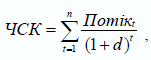 де ЧСК - чиста сума кредиту, тобто сума коштів, які видаються споживачеві або перераховуються на його рахунок в момент видачі кредиту, розрахована як загальний розмір кредиту (ЗРК), який визначено згідно з умовами договору про споживчий кредит, мінус сума всіх платежів споживача за супровідні послуги за кредитом на дату видачі кредиту, уключаючи комісії та інші обов'язкові платежі за супровідні послуги кредитної спілки, кредитного посередника (за наявності) та третіх осіб, сплачені за рахунок власних коштів споживача та за рахунок споживчого кредиту. Зважаючи на відсутність платежів споживача за супровідні послуги за кредитом на дату видачі кредиту, уключаючи комісії та інші обов'язкові платежі за супровідні послуги кредитної спілки, кредитного посередника (за наявності) та третіх осіб, сплачені за рахунок власних коштів споживача та за рахунок споживчого кредиту ЧКС дорівнює ЗРК.d - реальна річна процента ставка, яка точно дисконтує всі майбутні грошові платежі споживача за кредитом до чистої суми виданого кредиту;Σ - знак суми;t - порядковий номер періоду дії договору про споживчий кредит (місяць або день);n - загальна залишкова кількість періодів дії договору про споживчий кредит (місяців або днів) на дату розрахунку;Потікt - сума коштів, яку споживач сплачує кредитній спілці, кредитному посереднику (за наявності) та третім особам за споживчим кредитом. До Потоку включаються платежі в погашення основного боргу за споживчим кредитом, проценти за користування ним, комісії та інші обов'язкові платежі за супровідні послуги кредитодавця, кредитного посередника (за наявності) та третіх осіб, які сплачуються відповідно до умов отриманого кредиту та пов'язані з отриманням, обслуговуванням і поверненням кредиту. Зважаючи на відсутність комісій та інших обов'язкових платежів за супровідні послуги кредитної спілки, кредитного посередника (за наявності) та третіх осіб, які пов'язані з отриманням, обслуговуванням і поверненням кредиту, до Потоку включаються платежі в погашення основного боргу за споживчим кредитом та проценти за користування ним.5. Сплата Позичальником вартості інших послуг, пов’язаних з укладенням цього Договору, одержанням, обслуговуванням та погашенням кредиту, цим Договором не передбачена.6. Цей Графік платежів укладений у двох оригінальних примірниках по одному для кожної із Сторін та є невід’ємною частиною Договору про споживчий кредит № ___ від „___” ________ 20__ р.ПІДПИСИ СТОРІНКРЕДИТОДАВЕЦЬ                                                                                ПОЗИЧАЛЬНИККредитна спілка “Промінь”                                                                                              ПІБ________________ ПІБ                                                                                           _______________ПІБ               м.п.   (підпис)                                                                                                  (підпис)	с.Клітицьк___ __________ 20 __ р.КРЕДИТОДАВЕЦЬПОЗИЧАЛЬНИККредитна спілка “Промінь”ПІПМісцезнаходження:Місце проживання:Тел:Тел:П/р №Паспорт:вМФОРеєстраційний номер облікової картки платника податків:Код ЄДРПОУ/_____________//___________/№ з/пДата видачі кредиту/дата платежуКількість днів у розрахунковому періодіЧиста сума кредиту/сума платежу за розрахунковий період, грн.Види платежів за кредитомВиди платежів за кредитомВиди платежів за кредитомВиди платежів за кредитомВиди платежів за кредитомВиди платежів за кредитомВиди платежів за кредитомВиди платежів за кредитомВиди платежів за кредитомВиди платежів за кредитомВиди платежів за кредитомВиди платежів за кредитомВиди платежів за кредитомВиди платежів за кредитомРеальна річна процентна ставка, %Загальна вартість кредиту, грн№ з/пДата видачі кредиту/дата платежуКількість днів у розрахунковому періодіЧиста сума кредиту/сума платежу за розрахунковий період, грн.сума кредиту за договором /погашення суми кредитусума кредиту за договором /погашення суми кредитупроценти за користування кредитомплатежі за супровідні послугиплатежі за супровідні послугиплатежі за супровідні послугиплатежі за супровідні послугиплатежі за супровідні послугиплатежі за супровідні послугиплатежі за супровідні послугиплатежі за супровідні послугиплатежі за супровідні послугиплатежі за супровідні послугиплатежі за супровідні послугиРеальна річна процентна ставка, %Загальна вартість кредиту, грн№ з/пДата видачі кредиту/дата платежуКількість днів у розрахунковому періодіЧиста сума кредиту/сума платежу за розрахунковий період, грн.сума кредиту за договором /погашення суми кредитусума кредиту за договором /погашення суми кредитупроценти за користування кредитомкредитодавцякредитодавцякредитодавцякредитодавцякредитного посередника (за наявності)кредитного посередника (за наявності)третіх осібтретіх осібтретіх осібтретіх осібтретіх осібтретіх осібРеальна річна процентна ставка, %Загальна вартість кредиту, грн№ з/пДата видачі кредиту/дата платежуКількість днів у розрахунковому періодіЧиста сума кредиту/сума платежу за розрахунковий період, грн.сума кредиту за договором /погашення суми кредитусума кредиту за договором /погашення суми кредитупроценти за користування кредитомза обслуговування кредитної заборгованостіза обслуговування кредитної заборгованостікомісія за надання кредитуінші послуги кредитодавця1комісійний збірінша плата за послуги кредитного посередника1за розрахунково-касове обслуговуванняпослуги нотаріусапослуги нотаріусапослуги оцінювачапослуги страховикаінші послуги третіх осіб1 Реальна річна процентна ставка, %Загальна вартість кредиту, грн12345567789101112131414151617181хххх2хх3хх…ххnххУсьогох